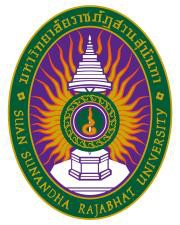 รายละเอียดของรายวิชา(Course Specification)รหัสวิชา CLS2304 รายวิชา ภาษาอังกฤษสำหรับงานซัพพลายเชนธุรกิจ 2 สาขาวิชา การจัดการซัพพลายเชน วิทยาลัยโลจิสติกส์และซัพพลายเชน มหาวิทยาลัยราชภัฏสวนสุนันทา ภาคการศึกษา 2 ปีการศึกษา 2563หมวดที่ ๑ ข้อมูลทั่วไป๑. รหัสและชื่อรายวิชารหัสวิชา	CLS2304ชื่อรายวิชาภาษาไทย	ภาษาอังกฤษสำหรับงานซัพพลายเชนธุรกิจ 2ชื่อรายวิชาภาษาอังกฤษ	English for Supply Chain 2๒. จำนวนหน่วยกิต	3 (3-0-6)๓. หลักสูตรและประเภทของรายวิชา๓.๑  หลักสูตร		บริหารธุรกิจ๓.๒ ประเภทของรายวิชา	วิชาแกน๔.อาจารย์ผู้รับผิดชอบรายวิชาและอาจารย์ผู้สอน๔.๑  อาจารย์ผู้รับผิดชอบรายวิชา               	ดร. ฉัตรรัตน์ โหตระไวศยะ๔.๒ อาจารย์ผู้สอน	อ.พิชญ์พิสุทธิ์ ทิศอาจ	อ.ภัค กิระนันทวัฒน์	อ.พุทธิวัฒน์ ไวยวุฒิธนาภูมิ	ดร.ชณิชา หมอยาดี				๕.สถานที่ติดต่อ                                    	วิทยาลัยโลจิสติกส์และซัพพลายเชน                     	/ E – Mail: bhuk.ki@ssru.ac.th๖. ภาคการศึกษา / ชั้นปีที่เรียน๖.๑ ภาคการศึกษาที่	2/63  รุ่น 61 ๖.๒ จำนวนผู้เรียนที่รับได้              	ประมาณ 550 คน๗. รายวิชาที่ต้องเรียนมาก่อน(Pre-requisite)  (ถ้ามี)	ไม่มี๘. รายวิชาที่ต้องเรียนพร้อมกัน(Co-requisites) (ถ้ามี)	ไม่มี๙. สถานที่เรียน                         	วิทยาลัยโลจิสติกส์และซัพพลายเชน                                            	(ออฟไลน์)	ห้อง 81201, 81304, 82402, 81302, 81202, 82204	82204, 82205, 26402 อาคาร 26 คณะวิทยาศาสตร์	Google Meet (ออนไลน์)๑๐. วันที่จัดทำหรือปรับปรุงรายละเอียด      ของรายวิชาครั้งล่าสุด	วันที่ 22 เดือน พฤษจิกายน พ.ศ. 2563 หมวดที่ ๒ จุดมุ่งหมายและวัตถุประสงค์๑. จุดมุ่งหมายของรายวิชา๑.  สามารถอธิบายคำศัพท์และความหมายที่เกี่ยวข้องด้านโลจิสติกส์และซัพพลายเชนได้๒. สามารถสื่อสารเป็นภาษาอังกฤษในการดำเนินงานด้านโลจิสติกส์และซัพพลายเชนได้๓. สามารถประยุกต์ใช้ภาษาอังกฤษในชีวิตประจำวันและการทำงานได้๒. วัตถุประสงค์ในการพัฒนา/ปรับปรุงรายวิชาเพื่อปรับปรุงเนื้อหาให้ทันสมัยสอดคล้องกับสถานการณ์ มีการออกแบบการเรียนการสอน และจัดกิจกรรมการเรียนรู้ที่เน้นผู้เรียนเป็นสำคัญ และเพื่อให้นักศึกษามีความรู้ความเข้าใจและ ทักษะทางภาษาเพื่อการสื่อสารในชีวิตการทำงานในการจัดการซัพพลายเชน ที่ให้สอดคล้องกับ สถานการณ์และความเปลี่ยนแปลงในปัจจุบัน รวมทั้งการประเมินการเรียนการสอนเพื่อส่งเสริมการเรียนรู้ และการประเมินการเรียนการสอนที่สอดคล้องกับสภาพการเรียนรู้หมวดที่ ๓ ลักษณะและการดำเนินการ๑. คำอธิบายรายวิชา	พัฒนาทักษะในการเขียนการเจรจาภาษาต่างประเทศด้านการจัดการซัพพลายเชน เช่นการสั่งซื้อสินค้า การเจรจากับคู่ค้า การตอบโต้เอกสารอิเล็กทรอนิกส์	Strengthening writing and negotiating skill in foreign language for business supply chain management, procurement, business partner negotiation, and electronic business correspondence๒. จำนวนชั่วโมงที่ใช้ต่อภาคการศึกษา๓. จำนวนชั่วโมงต่อสัปดาห์ที่อาจารย์ให้คำปรึกษาและแนะนำทางวิชาการแก่นักศึกษาเป็นรายบุคคล๓.๑ ปรึกษาด้วยตนเองที่ห้องพักอาจารย์ผู้สอน ห้องพักอาจารย์ ตึก 1 ชั้น 3 วิทยาลัยโลจิสติกส์และซัพพลายเชน๓.๒ ปรึกษาผ่านโทรศัพท์ที่ทำงาน / มือถือ  หมายเลข 0847277278๓.๓ ปรึกษาผ่านจดหมายอิเล็กทรอนิกส์ (E-Mail) bhuk.ki@ssru.ac.th๓.๔ ปรึกษาผ่านเครือข่ายสังคมออนไลน์ (Line) Line ID: Bhuk2530๓.๕ ปรึกษาผ่านเครือข่ายคอมพิวเตอร์ (Internet/Webboard) http://www.elcls.ssru.ac.th/bhuk_ki/ / Google Classroomหมวดที่ ๔ การพัฒนาผลการเรียนรู้ของนักศึกษา๑.คุณธรรม จริยธรรม๑.๑  คุณธรรม จริยธรรมที่ต้องพัฒนา 	(๑) มีการยึดมั่นในคุณธรรม และจริยธรรม	(๒)  มีวินัย ซื่อสัตย์ สุจริต ตรงต่อเวลา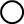 	(๓) มีจรรยาบรรณในการประกอบอาชีพ มีจิตสำนึกที่ดี	(๔) มีความรับผิดชอบต่อหน้าที่สามารถปรับวิถีชีวิตอย่างสร้างสรรค์ในสังคมที่มีความขัดแย้งสูง ยึดฐานคิดทางศีลธรรมทั่งในเรื่องส่วนตัวและสังคม๑.๒ วิธีการสอน(๑)  อาจารย์ผู้สอนสอดแทรกคุณธรรม จริยธรรม และจรรยาบรรณวิชาชีพในการสอน(๒)  กำหนดให้มีวัฒนธรรมองค์กร เพื่อปลูกฝังให้นักศึกษามีระเบียบวินัย(๓)  เน้นการเข้าชั้นเรียนตรงเวลาและการแต่งกายให้เป็นตามระเบียบของมหาวิทยาลัย(๔)  มอบหมายให้นักศึกษาทำงานเป็นกลุ่ม ฝึกการเป็นผู้นำ สมาชิกกลุ่ม ฝึกความรับผิดชอบ                ๑.๓ วิธีการประเมินผล(๑) ประเมินจากการตรงต่อเวลาของนักศึกษาในการเข้าชั้นเรียน การส่งงานที่ได้รับมอบหมายการเข้าร่วมกิจกรรม(๒)  ประเมินจากความรับผิดชอบในหน้าที่ที่ได้รับมอบหมาย(๓)  ประเมินจากพฤติกรรมการเรียนและการสอบ๒. ความรู้๒.๑  ความรู้ที่ต้องพัฒนา	(๑) รู้และเข้าใจหลักการและทฤษฎีพื้นฐานด้านซัพพลายเชนธุรกิจและสามารถนำไปประยุกต์ได้ในการวางแผนและแก้ปัญหาในกิจกรรมด้านโลจิสติกส์และโซ่อุปทาน    (๒) รู้และเข้าใจหลักการของศาสตร์อื่นที่เกี่ยวของกับการจัดการซัพพลายเชนธุรกิจเช่นเศรษฐศาสตร์ หลักกฎหมาย หลักการจัดการเป็นต้น โดยสามารถนำมาประยุกต์หรือเป็นพื้นฐานของการจัดการซัพพลายเชนธุรกิจ	(๓) ติดตามความเปลี่ยนแปลงทางวิชาการอันเกิดจากการวิจัยทั้งในศาสตร์การจัดการซัพพลายเชนธุรกิจและศาสตร์ที่กี่ยวข้อง๒.๒  วิธีการสอน	(๑) เน้นการเรียนการรู้จากการอ่านและการฟัง แล้วเชื่อมโยงสู่การเขียนและการพูดเพื่อการสื่อสาร	(๒)  จัดให้มีการเรียนรู้จากสถานการณ์จริง	(๓)  จัดกิจกรรมแบบผู้เรียนมีส่วนร่วมและมีการส่งเสริมการเรียนรู้ด้วยตนเอง	(๔)  การสร้างสถานการณ์และส่งเสริมให้มีการแก้ไขปัญหา	๒.๓ วิธีการประเมินผล	(๑) สังเกตการณ์แสดงออกด้านพฤติกรรมและแสดงความคิดเห็นในชั้นเรียน (๒) การประเมินการนำเสนอผลงานในชั้นเรียน 	และการสอบปลายภาคเรียน	(๓)  ประเมินจากการพูด Role play บทสนทนาของนักศึกษา๓.ทักษะทางปัญญา	๓.๑  ทักษะทางปัญญาที่ต้องพัฒนา	(๑) มีความสามารถในการวิเคราะห์สถานการณ์	(๒) สามารถประยุกต์ความรู้ ความเข้าใจแนวคิด หลักการ ทฤษฎีและกระบวนการต่างๆ ไปใช้ในการแก้ไขปัญหาได้อย่าง	สร้างสรรค์	(๓) สามารถแก้ไขปัญหาทางการจัดการซัพพลายเชนได้อย่างเหมาะสม	๓.๒  วิธีการสอน	(๑)  มอบหมายกิจกรรมในการสืบค้น/ค้นคว้าด้วยตัวเอง และการเสนอรายงาน	(๒)  มอบหมายงานให้วิเคราะห์และบูรณการ หลักการใช้ และการฝึกทักษะทางภาษาผ่านบทสนทนาที่ใช้ในชีวิต	ประจำวันในแต่ละบทเรียน เพื่อเชื่อมโยงเข้ากับการใช้ภาษาเพื่อการสื่อสารในสถานการณ์จริง ทั้งในการทำงานระดับบุคคลและ	กลุ่ม	(๓)  จัดกิจกรรมให้นักศึกษามีโอกาสฝึกการสื่อสารภาษาอังกฤษทั้ง 4 ทักษะ โดยใช้สถานการณ์บทบาทสมมุติ และ การจำลอง	สถานการณ์ในชั้นเรียนเพื่อให้เกิดการเรียนรู้	๓.๓	วิธีการประเมินผล	(๑)  การนำเสนอผลงาน ประเมินจากพฤติกรรมการใช้ภาษา ทักษะการใช้ภาษาในชั้นเรียน และการนำภาษาไปใช้	ในสถานการณ์จริง	(๒)  แบบทดสอบย่อยหลังการเรียน หรือแบบฝึกหัด	(๓)  ประเมินการนำเสนอผลงาน	(๔)  สอบปลายภาค๔.ทักษะความสัมพันธ์ระหว่างบุคคลและความรับผิดชอบ 	๔.๑  ทักษะความสัมพันธ์ระหว่างบุคคลและความรับผิดชอบที่ต้องพัฒนา	(๑) มีความสามารถในการทำงานกับผู้อื่นได้ได้อย่างมีประสิทธิภาพ	(๒) มีความรับผิดชอบต่อตนเองและสังคม	(๓) สามารถปรับตัวเข้ากับสถานการณ์และวัฒนธรรมองค์กรที่ไปปฏิบัติงานได้เป็นอย่างดี	(๔)  มีภาวะผู้นำ	๔.๒  วิธีการสอน	(๑)  จัดกิจกรรมการเรียนการสอนที่เน้นการทำงานเป็นกลุ่ม	(๒)  มีการแสดงความคิดเห็นในหัวข้อรายงานหรือการทำกิจกรรมในกลุ่ม	๔.๓ วิธีการประเมินผล	(๑) สังเกตการแสดงออกด้านพฤติกรรมและการร่วมกิจกรรมกลุ่ม	(๒) สังเกตการแสดงออกในฐานะผู้นำและผู้ตาม 	(๓) สังเกตพฤติกรรมด้านการมีมนุษย์สัมพันธ์ที่ดี๕. ทักษะการวิเคราะห์เชิงตัวเลข การสื่อสาร และการใช้เทคโนโลยีสารสนเทศ	๕.๑  ทักษะการวิเคราะห์เชิงตัวเลข การสื่อสาร และการใช้เทคโนโลยีสารสนเทศที่ต้องพัฒนา	(๑) มีทักษะและความสามารถในการใช้ภาษาไทยในการสื่อสารได้อย่างมีประสิทธิภาพ ทั้งการพูด การเขียน	(๒) การใช้เทคโนโลยีสารเทศอีกทั้งมีความรู้ทางคณิตศาสตร์และสถิติในอันที่จะวิเคราะห์สถานการณ์	(๓) การนำเสนอข้อมูลโดยคณิตศาสตร์และสถิติที่เหมาะกับบริบท 	(๔) มีความรู้ภาษาอังกฤษหรือภาษาต่างประเทศอื่นเพียงพอที่จะสื่อสารได้	๕.๒  วิธีการสอน	(๑)  การฟังบรรยาย	(๒)  การศึกษาจาก website สื่อการสอน e-learning	(๓)  การทำแบบทดสอบ	(๔)  การศึกษาค้นคว้าด้วยตนเองเพื่อนำเสนอรายงาน 	๕.๓ วิธีการประเมินผล	(๑)  ตรวจแบบทดสอบท้ายบทเรียน	(๒)  ประเมินผลจากรายงานโครงงานและการอ้างอิงเอกสารที่จัดทำโดยใช้สื่อเทคโนโลยี	(๓)  ประเมินทดสอบปลายภาคห มายเหตุ สัญลักษณ์   หมายถึง ความรับผิดชอบหลัก สัญลักษณ์    หมายถึง  ความรับผิดชอบรอง ซึ่งจะปรากฏอยู่ในแผนที่แสดงการกระจายความรับผิดชอบมาตรฐานผลการเรียนรู้จากหลักสูตรสู่รายวิชา (Curriculum Mapping)หมวดที่ ๕ แผนการสอนและการประเมินผล๑.แผนการสอน๒. แผนการประเมินผลการเรียนรู้หมวดที่ ๖ ทรัพยากรประกอบการเรียนการสอน๑. ตาราและเอกสารหลัก	English for Logistics, Oxford Business English๒.เอกสารและข้อมูลสำคัญ   	-๓. เอกสารและข้อมูลแนะนำ	Adams, Carl R. and Toyama, Setsuko J. (1997). Journeys: Listening and Speaking 1. Prentice Hall Asia ELT:Singapore.	Adelson-Goldstein,Jayme. (1991).Listening First: Focused Listening Tasks for Beginners. Hong Kong: OxfordUniversity 	Tedtalks, youtube videos	Benz, Cheryl & Dworak,Kara. (2000).Tapestry Listening &Speaking 1. U.S.A.: Heinle&Heinle Thomson Learning.หมวดที่ ๗ การประเมินและปรับปรุงการดำเนินการของรายวิชาโดยนักศึกษา๑. กลยุทธ์การประเมินประสิทธิผลของรายวิชา 	นักศึกษาทุกคนประเมินประสิทธิผลของรายวิชา ทั้งวิธีการสอน การจัดกิจกรรมในชั้นเรียน สื่อการสอน และผลการเรียนรู้ที่ได้รับ ตลอดจนเสนอแนะเพื่อการปรับปรุงรายวิชา ด้วยระบบคอมพิวเตอร์ของมหาวิทยาลัย๒. กลยุทธ์การประเมินการสอน	การเก็บข้อมูลเพื่อการประเมินการสอน ได้แก่ จากผลสัมฤทธิ์ทางการเรียนรู้ของนักศึกษาและการทวนสอบผลประเมินการเรียนรู้๓. การปรับปรุงการสอน	ผู้ประสานงานรายวิชา และคณาจารย์ผู้สอนร่วมกันระดมสมองกำหนดกลยุทธ์วิธีการสอน จากผลการประเมินประสิทธิผลของ รายวิชา สรุปภาพรวมปัญหา และอุปสรรคจากมคอ. 5 เพื่อหาแนวทางในการแก้ปัญหาร่วมกัน๔. การทวนสอบมาตรฐานผลสัมฤทธิ์ของนักศึกษาในรายวิชา  	ผู้ประสานงานรายวิชาภาษาอังกฤษและคณาจารย์ผู้สอนมีการจัดการประชุมร่วมกันทวนสอบผลสัมฤทธิ์ของนักศึกษาใน รายวิชาโดยการสุ่มประเมินข้อสอบและความเหมาะสมของการให้คะแนน ทั้งคะแนนดิบและระดับคะแนนของรายวิชาคณะกรรมการประจำสาขาวิชา ตรวจสอบผลการประเมินการเรียนรู้ตามที่กำหนดในรายวิชา คะแนนและเกณฑ์การตัดสินผลการเรียน๕. การดำเนิน การทบทวนและการวางแผนปรับปรุงประสิทธิผลของรายวิชา	- ผู้ประสานงานรายวิชาภาษาอังกฤษเพื่อการสื่อสารจัดประชุมคณาจารย์ผู้สอนก่อนเปิดภาคเรียน เพื่อให้การจัดการเรียนการสอนเป็นไปในทิศทางที่เหมาะสม และการแบ่งระดับคะแนนการเก็บคะแนนการสอบ	- ผลิตสื่อการสอนเพื่อเป็นทรัพยากรร่วมในการจัดการเรียนการสอน		- แจกปฏิทินวิชาการวิชาภาษาอังกฤษเพื่อการสื่อสารให้กับอาจารย์ผู้สอนก่อนเปิดภาคเรียน	- นำข้อมูลที่ได้จากการประเมินจากข้อ 1 และข้อ 2 มาวางแผนเพื่อปรับปรุงคุณภาพการจัดการเรียนการสอนรายวิชา ดังนี้	- ปรับปรุงแผนการสอนทุกปีการศึกษา	- ปรับปรุงรายวิชาทุก 4 ปี	- ปรับปรุงแนวการสอนทุกปี***********************แผนที่แสดงการกระจายความรับผิดชอบมาตรฐานผลการเรียนรู้จากหลักสูตรสู่รายวิชา (Curriculum Mapping)ตามที่ปรากฏในรายละเอียดของหลักสูตร (Programme Specification) มคอ. ๒บรรยาย(ชั่วโมง)สอนเสริม(ชั่วโมง)การฝึกปฏิบัติ/งาน ภาคสนาม/การฝึกงาน(ชั่วโมง)การศึกษาด้วยตนเอง(ชั่วโมง)45 ชั่วโมงสอนเสริมตามความ ต้องการนักศึกษาแต่ละ ราย-30 ชั่วโมงสัปดาห์ที่หัวข้อ/รายละเอียดจำนวน(ชม.)ออนไลน์/ออฟไลน์กิจกรรมการเรียน การสอน/สื่อที่ใช้ วิธีการประเมินผู้สอน๑- ปฐมนิเทศการเรียนการสอนของรายวิชา ภาระงาน -Ice-breaking activity (Chinese Whisperer, Remembering friend’s Names and Pictionary)- สอนการใช้โปรแกรม Google Meets, Google Classroom, Google Form- ทำ Pre-Test ผ่าน Google Form ใน Google Classroom- ทบทวน Tense ต่างๆ   ๓ออฟไลน์ - แบบบรรยายPowerPoint- เอกสารประกอบการสอน และ หนังสือ/ตำราเรียน- Google Meets- Google Classroom- Google Form- แบบฝึกหัด- ประเมินผลโดยนักศึกษามีส่วนร่วมในการกิจกรรมและสามารถใช้โปรแกรม Google Meets Google Classroom และ Google Form ได้อ.พิชญ์พิสุทธิ์ ทิศอาจอ.ภัค กิระนันทวัฒน์อ.พุทธิวัฒน์ ไวยวุฒิธนาภูมิดร.ชณิชา หมอยาดี	๒หัวข้อที่ 1: Planningand arrangingtransport๓ออฟไลน์- การบรรยายเนื้อหาผ่านสื่อการสอน Power point - แบบอภิปรายกลุ่มย่อย-  การตอบคำถามในห้องเรียน- แบบฝึกหัดในบทเรียน- การตอบคำถามเพื่อเช็คความรู้ความเข้าใจ- แบบฝึกหัดในบทเรียนเพื่อเช็คความรู้ความเข้าใจอ.พิชญ์พิสุทธิ์ ทิศอาจอ.ภัค กิระนันทวัฒน์อ.พุทธิวัฒน์ ไวยวุฒิธนาภูมิดร.ชณิชา หมอยาดี	๓หัวข้อที่ 1: Planning and arrangingtransport๓ออนไลน์ - แบบบรรยายPowerPoint ผ่าน Google Meets-  การตอบคำถาม- แบบฝึกหัดในบทเรียน- การตอบคำถามเพื่อเช็คความรู้ความเข้าใจ ผ่าน Google Meetsความรู้เข้าใจ- แบบฝึกหัดในบทเรียนเพื่อเช็คความรู้ความเข้าใจอ.พิชญ์พิสุทธิ์ ทิศอาจอ.ภัค กิระนันทวัฒน์อ.พุทธิวัฒน์ ไวยวุฒิธนาภูมิดร.ชณิชา หมอยาดี	๔หัวข้อที่ 3: Case Study 1: How Covid 19 Affects Global Supply Chain๓ออนไลน์ - แบบบรรยายPowerPoint ผ่าน Google Meets- วิดีโอ youtube Case Study- แบบฝึกหัด/การตอบคำถาม- การตอบคำถามเพื่อเช็คความรู้ความเข้าใจ ผ่าน Google Meets- แบบฝึกหัดเพื่อเช็คความรู้ความเข้าใจอ.พิชญ์พิสุทธิ์ ทิศอาจอ.ภัค กิระนันทวัฒน์อ.พุทธิวัฒน์ ไวยวุฒิธนาภูมิดร.ชณิชา หมอยาดี		๕หัวข้อที่ 4: Relative Pronouns๓ออนไลน์ - การบรรยายเนื้อหาการสอน Power point ผ่าน Google Meets-  การตอบคำถาม- แบบฝึกหัดในบทเรียน- แบบทดสอบ (quiz) Kahoot/Padlet- การตอบคำถามเพื่อเช็คความรู้ความเข้าใจ- แบบฝึกหัดในบทเรียนเพื่อเช็คความรู้ความเข้าใจ- แบบทดสอบ (quiz) Kahoot/Padletเพื่อเช็คความรู้ความเข้าใจอ.พิชญ์พิสุทธิ์ ทิศอาจอ.ภัค กิระนันทวัฒน์อ.พุทธิวัฒน์ ไวยวุฒิธนาภูมิดร.ชณิชา หมอยาดี	๖หัวข้อที่ 5: Shipping Goods๓ออฟไลน์ - การบรรยายเนื้อหาผ่านสื่อการสอน Power point -  การตอบคำถามในห้องเรียน- แบบฝึกหัดใน บทเรียน- แบบอภิปรายกลุ่มย่อย- แบบทดสอบออนไลน์ Google Form- การตอบคำถามเพื่อเช็คความรู้ความเข้าใจในชั้นเรียน- แบบฝึกหัดเพื่อฝึกการใช้ภาษาและเช็คความรู้ความเข้าใจ- แบบทดสอบออนไลน์ Google Formอ.พิชญ์พิสุทธิ์ ทิศอาจอ.ภัค กิระนันทวัฒน์อ.พุทธิวัฒน์ ไวยวุฒิธนาภูมิดร.ชณิชา หมอยาดี		๗หัวข้อที่ 5: Shipping Goods๓ออฟไลน์  - การบรรยายเนื้อหาผ่านสื่อการสอน Power point -  การตอบคำถามในห้องเรียน- แบบฝึกหัดใน บทเรียน- แบบอภิปรายกลุ่มย่อย- แบบทดสอบการเขียนอีเมล์- การตอบคำถามเพื่อเช็คความรู้ความเข้าใจ- แบบฝึกหัดในบทเรียนเพื่อเช็คความรู้ความเข้าใจ- แบบทดสอบการเขียนอีเมล์เพื่อประเมินความรู้ความเข้าใจและการใช้ภาษาในการสื่อสารผ่านอีเมล์อ.พิชญ์พิสุทธิ์ ทิศอาจอ.ภัค กิระนันทวัฒน์อ.พุทธิวัฒน์ ไวยวุฒิธนาภูมิดร.ชณิชา หมอยาดี		๘นำเสนองาน Case Study 1๓ออฟไลน์- นักศึกษานำเสนองาน Case Study 1 เพื่อประมวนความรู้และประยุกต์ใช้ความรู้ภาษาอังกฤษผ่านสื่อต่างๆ เช่น power point, poster, role play, mind map (ออฟไลน์)- อาจารย์ประเมินผลการนำเสนองานอ.พิชญ์พิสุทธิ์ ทิศอาจอ.ภัค กิระนันทวัฒน์อ.พุทธิวัฒน์ ไวยวุฒิธนาภูมิดร.ชณิชา หมอยาดี		๙สอบกลางภาค (วิชานี้ไม่มีสอบกลางภาค)สอบกลางภาค (วิชานี้ไม่มีสอบกลางภาค)สอบกลางภาค (วิชานี้ไม่มีสอบกลางภาค)สอบกลางภาค (วิชานี้ไม่มีสอบกลางภาค)สอบกลางภาค (วิชานี้ไม่มีสอบกลางภาค)สอบกลางภาค (วิชานี้ไม่มีสอบกลางภาค)๑๐หัวข้อที่ 6: Passive Voice๓ออนไลน์ - การบรรยายเนื้อหาการสอน Power point ผ่าน Google Meets-  การตอบคำถาม- แบบฝึกหัดในบทเรียน- แบบทดสอบ (quiz) Kahoot/Padlet- การตอบคำถามเพื่อเช็คความรู้ความเข้าใจ ผ่าน Google Meets- แบบฝึกหัดในบทเรียน- แบบทดสอบ (quiz) Kahoot/Padlet เพื่อทดสอบความรู้เข้าใจอ.พิชญ์พิสุทธิ์ ทิศอาจอ.ภัค กิระนันทวัฒน์อ.พุทธิวัฒน์ ไวยวุฒิธนาภูมิดร.ชณิชา หมอยาดี	๑๑หัวข้อที่ 7: If Clause๓ออนไลน์ - การบรรยายเนื้อหาการสอน Power point ผ่าน Google Meets-  การตอบคำถาม- แบบฝึกหัดในบทเรียน- แบบทดสอบ (quiz) Kahoot/Padlet- การตอบคำถามเพื่อเช็คความรู้ความเข้าใจ ผ่าน Google Meets- แบบฝึกหัดในบทเรียน- แบบทดสอบ (quiz) Kahoot/Padlet เพื่อทดสอบความรู้เข้าใจอ.พิชญ์พิสุทธิ์ ทิศอาจอ.ภัค กิระนันทวัฒน์อ.พุทธิวัฒน์ ไวยวุฒิธนาภูมิดร.ชณิชา หมอยาดี		๑๒หัวข้อที่ 8: Warehousing and Storage๓ออฟไลน์ - การบรรยายเนื้อหาผ่านสื่อการสอน Power point - แบบฝึกหัดใน บทเรียน-แบบอภิปรายกลุ่มย่อย- การตอบคำถามเพื่อเช็คความรู้ความเข้าใจในชั้นเรียน- แบบฝึกหัดใน บทเรียนเพื่อเช็คความรู้ความเข้าใจในชั้นเรียนอ.พิชญ์พิสุทธิ์ ทิศอาจอ.ภัค กิระนันทวัฒน์อ.พุทธิวัฒน์ ไวยวุฒิธนาภูมิดร.ชณิชา หมอยาดี	๑๓หัวข้อที่ 9: Case Study: Explained about Incoterms with illustration movie๓ออนไลน์- แบบบรรยายPowerPoint ผ่าน Google Meetsแบบฝึกหัด/การตอบคำถาม (Padlet)วิดีโอ youtubeกรณีศึกษา- การตอบคำถามเพื่อเช็คความรู้ความเข้าใจใน- แบบฝึกหัดเพื่อฝึกการใช้ภาษาอ.พิชญ์พิสุทธิ์ ทิศอาจอ.ภัค กิระนันทวัฒน์อ.พุทธิวัฒน์ ไวยวุฒิธนาภูมิดร.ชณิชา หมอยาดี		๑๔หัวข้อที่ 10: Documentation and Finance๓ออนไลน์- แบบบรรยายPowerPoint ผ่าน Google Meetsแบบฝึกหัด/การตอบคำถาม (Padlet)- การตอบคำถามเพื่อเช็คความรู้ความเข้าใจ- แบบฝึกหัดเพื่อฝึกการใช้ภาษาอ.พิชญ์พิสุทธิ์ ทิศอาจอ.ภัค กิระนันทวัฒน์อ.พุทธิวัฒน์ ไวยวุฒิธนาภูมิดร.ชณิชา หมอยาดี		๑๕Supply Chain Role Play๓ ออฟไลน์- แบบสถานการณ์จำลองRole Play- อาจารย์ประเมิณการใช้ภาษาโดยการจำลองสถานการณ์ให้เหมือนจริงอ.พิชญ์พิสุทธิ์ ทิศอาจอ.ภัค กิระนันทวัฒน์อ.พุทธิวัฒน์ ไวยวุฒิธนาภูมิดร.ชณิชา หมอยาดี		๑๖- ทบทวนการสอบปลายภาค- ทำ Post-test๓ออนไลน์ - แบบบรรยายPowerPoint - Google Form- Google Classroom-นักศึกษาแลกเปลี่ยนความคิดและแชร์สิ่งที่เรียนรู้และไอเดียและทบทวนการสอบไฟนอล์ - Post-test ผ่าน google form เพื่อประเมินความรู้ การพัฒนาด้าน ภาษาอังกฤษอ.พิชญ์พิสุทธิ์ ทิศอาจอ.ภัค กิระนันทวัฒน์อ.พุทธิวัฒน์ ไวยวุฒิธนาภูมิ	ดร.ชณิชา หมอยาดี	๑๗สัปดาห์สอบปลายภาค สัปดาห์สอบปลายภาค สัปดาห์สอบปลายภาค สัปดาห์สอบปลายภาค สัปดาห์สอบปลายภาค สัปดาห์สอบปลายภาค ผลการเรียนรู้วิธีการประเมินผลการเรียนรู้สัปดาห์ที่ประเมินสัดส่วนของการประเมินผล1หน่วยที่ 3นำเสนองานกลุ่ม820%2หน่วยที่ 2การเขียนอีเมล์710%3หน่วยที่ 1, 5, 8, 10Supply Chain Role Play 1510%4หน่วยที่ 5, 4, 6, 7การทดสอบ (online quizzes)5, 6, 10, 1120%5หน่วยที่ 1, 5, 8, 10การสอบปลายภาค1740%รายวิชาคุณธรรม จริยธรรมคุณธรรม จริยธรรมคุณธรรม จริยธรรมคุณธรรม จริยธรรมคุณธรรม จริยธรรมความรู้ความรู้ความรู้ทักษะทางปัญญาทักษะทางปัญญาทักษะทางปัญญาทักษะความสัมพันธ์ระหว่างบุคคลและความรับผิดชอบทักษะความสัมพันธ์ระหว่างบุคคลและความรับผิดชอบทักษะความสัมพันธ์ระหว่างบุคคลและความรับผิดชอบทักษะความสัมพันธ์ระหว่างบุคคลและความรับผิดชอบทักษะการวิเคราะห์เชิงตัวเลข การสื่อสาร และการใช้เทคโนโลยีสารสนเทศทักษะการวิเคราะห์เชิงตัวเลข การสื่อสาร และการใช้เทคโนโลยีสารสนเทศทักษะการวิเคราะห์เชิงตัวเลข การสื่อสาร และการใช้เทคโนโลยีสารสนเทศทักษะการวิเคราะห์เชิงตัวเลข การสื่อสาร และการใช้เทคโนโลยีสารสนเทศทักษะด้านอื่น ๆรายวิชา ความรับผิดชอบหลัก                                                         ความรับผิดชอบรอง ความรับผิดชอบหลัก                                                         ความรับผิดชอบรอง ความรับผิดชอบหลัก                                                         ความรับผิดชอบรอง ความรับผิดชอบหลัก                                                         ความรับผิดชอบรอง ความรับผิดชอบหลัก                                                         ความรับผิดชอบรอง ความรับผิดชอบหลัก                                                         ความรับผิดชอบรอง ความรับผิดชอบหลัก                                                         ความรับผิดชอบรอง ความรับผิดชอบหลัก                                                         ความรับผิดชอบรอง ความรับผิดชอบหลัก                                                         ความรับผิดชอบรอง ความรับผิดชอบหลัก                                                         ความรับผิดชอบรอง ความรับผิดชอบหลัก                                                         ความรับผิดชอบรอง ความรับผิดชอบหลัก                                                         ความรับผิดชอบรอง ความรับผิดชอบหลัก                                                         ความรับผิดชอบรอง ความรับผิดชอบหลัก                                                         ความรับผิดชอบรอง ความรับผิดชอบหลัก                                                         ความรับผิดชอบรอง ความรับผิดชอบหลัก                                                         ความรับผิดชอบรอง ความรับผิดชอบหลัก                                                         ความรับผิดชอบรอง ความรับผิดชอบหลัก                                                         ความรับผิดชอบรอง ความรับผิดชอบหลัก                                                         ความรับผิดชอบรอง ความรับผิดชอบหลัก                                                         ความรับผิดชอบรองหมวดวิชาศึกษาทั่วไป๑๒๓๔๑๑๒๓๑๒๓๑๒๓๔๑๒๓๔รหัสวิชา CLS2304ชื่อรายวิชา ภาษาอังกฤษสำหรับงานชัพพลายเชน 2English for Supply Chain 2